Liczba punktów: ………../40Imię i nazwisko ucznia ……………………………………………………………………………………………………………….. Klasa ……………Szkoła - ……………………………………………………….. w ……………………………………. województwo - ………………………………..Uwaga!- Samo posiadanie przy sobie telefonu komórkowego lub innych urządzeń telekomunikacyjnych czy elektronicznych nośników informacji, równoznaczne jest z dyskwalifikacją, dlatego jeśli nie oddałeś ich swojemu opiekunowi, musisz je przekazać teraz na czas pisania testu osobie w Komisji Egzaminacyjnej- Na rozwiązanie wszystkich zadań części II (A i B) etapu okręgowego masz 50 minut. - Do części A i B masz dodatkowe oddzielne instrukcje – zapoznaj się z każdą z nich przed rozwiązywaniem zadań z części A i B. - Pamiętaj, że w obu częściach odpowiedzi udzielasz długopisem w kolorze niebieskim lub czarnym. - Nie można używać ołówków ani korektorów (za ich stosowanie Twoja praca zostanie zdyskwalifikowana i za całość otrzymasz 0 pkt.).Część A – test – SPECJALIZACJA: XIX WIEK- Każde skreślenie, poprawka i nieczytelna odpowiedź traktowane są jako odpowiedź błędna. Tak więc udzielając odpowiedzi, zastanów się najpierw zanim dokonasz odpowiedniego wpisu czy zaznaczysz odpowiedź. - Z boku każdego zadania masz wpisaną liczbę, która wskazuje, ile można uzyskać punktów za dane zadanie.1/ Wpisz, kto w poniższych latach zasiadał na tronie francuskim:					/2 …..a/ 1824-30 - ………………………….................................	b/ 1852-70 - …………..............................................2/ Wpisz rok, w którym miały miejsce poniższe wydarzenia historyczne:				/2 …..a/ Statut Organiczny dla Król. Polskiego - ………….......	b/ Wcielenie W. Ks. Poznańskiego do Prus - ……………3/ Wymień, w jakich latach trwały:									/2 …..a/ powstanie styczniowe - ……………………………………	b/ wojna secesyjna w USA - ………………………………4/ Wpisz co to za pojęcia, o których jest mowa poniżej:						/5 …..a/ wojska polskie we Francji w l. 1917-18  - …………………………………………………………………………………………b/ manifest cesarzy Niemiec i Austro-Węgier zapowiadający przywrócenie Polski - ……………………………………..c/ niemiecka organizacja nacjonalistyczna wspierająca Bismarcka w germanizacji Polaków  - …………………………d/ bunt chłopów galicyjskich przeciw szlachcie 1846 r. -  ………………………………………………………………………e/ największe wychodźstwo polityczne z ziem polskich XIX w. - ……………………………………………………………Razem pkt. za zadania 1-4: ………. /11 5/ Wymień nazwy 2 form ustrojowych Republiki przed wprowadzeniem Cesarstwa przez Napoleona I: /2 …..………………………………………………………………………………………………………………………………………………………………6/ Wymień, do jakiego państwa w 1914 r. przed wybuchem I wojny światowej należały:	/4 …..a/ Tracja Zach. -……………………………………………………	b/ Dodekanez - …………………………………………………c/ Malta - ……………………………………………………………	d/ Finlandia - ……………………………………………………7/ Wymień potoczne nazwy dwóch polskich środowisk (obozów, grup) rywalizujących ze sobą podczas powstania styczniowego  									/2 …..………………………………………………………………………………………………………………………………………………………………8/ Uzupełnij poniższy tekst dotyczący wojny 1866 r.:							/7 …..Prusy wypowiedziały wojnę Austrii w 1866 r., po wcześniejszym zapewnieniu sobie przez kanclerza …………………………………………………………………… (a) neutralności: Rosji (przychylnej Prusom dzięki ich wrogiej postawie wobec powstania styczniowego 1863-64 r.), ………………………………………………… (b) (liczącej na wzajemne osłabienie się Austrii i Prus) i ………………………………………………… (c) (uznającej, iż wojna nie naruszy równowagi europejskiej). Przeciwko Austrii wystąpiły sprzymierzone z Prusami ……………………………….... (d), liczące na pozyskanie Wenecji. Po stronie Austrii opowiedziały się państwa południowoniemieckie (………………………………………………… (e), Wirtembergia i Saksonia) oraz części państw północnoniemieckich (Hanower, Elektorat Hesji, Nassau, Frankfurt n/Menem). Rozstrzygnięcie wojny - mimo liczebnie zbliżonych sił, lecz w wyniku zdecydowanej przewagi w wyszkoleniu i uzbrojeniu armii pruskiej - nastąpiło w ciągu ……… (f) tygodni. Decydująca była bitwa pod ……………………………………………….. (g) 3 VII 1866 r., w której doszło do rozgromienia przez armię pruską Austriaków, co przesądziło o losach wojny.9/ Wpisz, z jakiego państwa pochodzą poniższe herby:						/3 …..Razem pkt. za zadania 5-9: ………. /1810/ O jakich ideologach jest mowa poniżej – podaj imię i nazwisko:				/3 ….. 11/ O jednej z bitew XIX w. Do podanego opisu bitwy dopisz: a/ w którym roku miała ona miejsce; b/ gdzie została stoczona; c/ kto (imię i nazwisko) dowodził wojskami przegranych:	 	/3 ….. Decydująca bitwa o losach powstania listopadowego. Wojska rosyjskie po zwycięstwie w niej swobodnie przekroczyły Wisłę i rozpoczęły oblężenie Warszawy od zachodu.a/ ……………………..	b/ …………………………………………..	c/ …………………………………………………………………..Razem pkt. za zadania 10-11: ………. /6Część B – zadanie krótkiej wypowiedzi – Z PROGRAMU TEMATYCZNEGOUwaga! W tej części pracy:- dopuszcza się możliwość poprawek, ale tylko w jedyny sposób – należy przekreślić część wypowiedzi i obok napisać nową, do oceny- mazanie, poprawianie wypowiedzi (zwłaszcza dat czy nazwisk) jest niedopuszczalne i przy ocenianiu wypowiedzi będzie pomijane.12/ Najważniejsze osiągnięcia i dorobek cywilizacyjny starożytnych: Mezopotamii i Chin 	   /5 …..……………………………………………………………………………………………………………………...……………………………………………………………………………………………………………………...……………………………………………………………………………………………………………………...……………………………………………………………………………………………………………………...……………………………………………………………………………………………………………………...……………………………………………………………………………………………………………………...……………………………………………………………………………………………………………………...……………………………………………………………………………………………………………………...……………………………………………………………………………………………………………………...……………………………………………………………………………………………………………………...……………………………………………………………………………………………………………………...……………………………………………………………………………………………………………………...……………………………………………………………………………………………………………………...……………………………………………………………………………………………………………………...……………………………………………………………………………………………………………………...……………………………………………………………………………………………………………………...……………………………………………………………………………………………………………………...……………………………………………………………………………………………………………………...……………………………………………………………………………………………………………………...……………………………………………………………………………………………………………………...……………………………………………………………………………………………………………………...……………………………………………………………………………………………………………………...……………………………………………………………………………………………………………………...……………………………………………………………………………………………………………………...……………………………………………………………………………………………………………………...……………………………………………………………………………………………………………………...……………………………………………………………………………………………………………………...……………………………………………………………………………………………………………………...……………………………………………………………………………………………………………………...……………………………………………………………………………………………………………………...……………………………………………………………………………………………………………………...……………………………………………………………………………………………………………………...……………………………………………………………………………………………………………………...Liczba punktów razem za wszystkie zadania: ………. /40Czytelne podpisy Komitetu Okręgowego: Spr.: ………..…………….…… Wer.: ………..………….………Podpis osoby kwalifikującej - Organizatora (spoza Komitetu Okręgowego) : ……………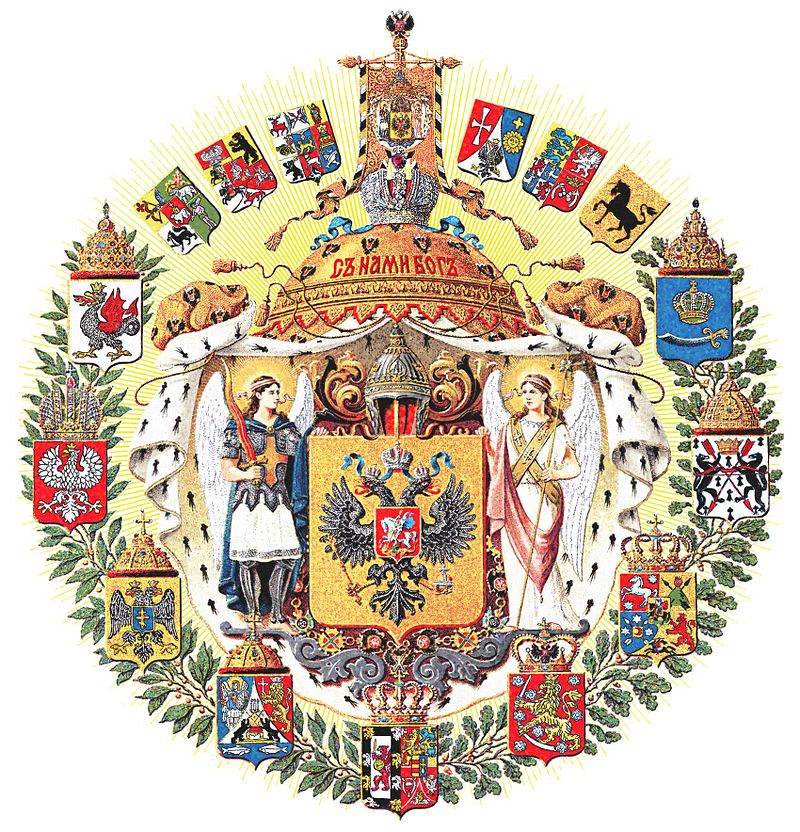 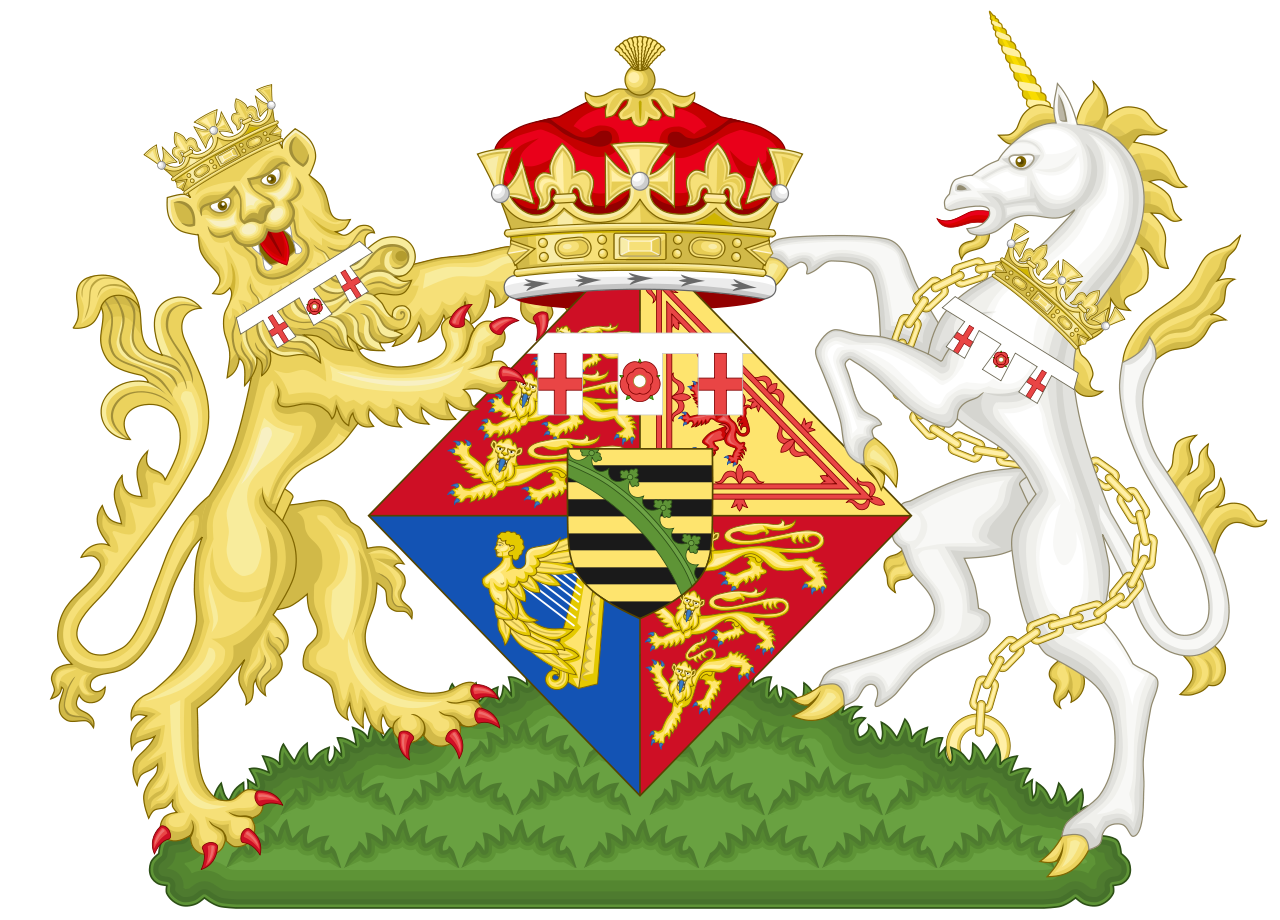 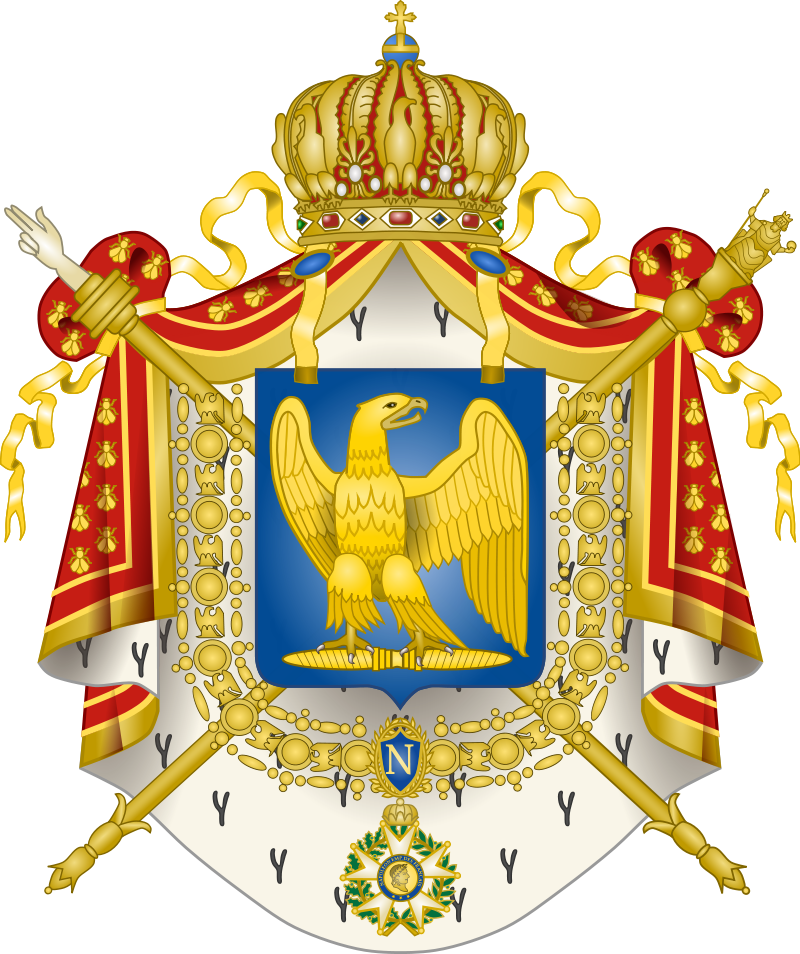 a/b/c/a/Niemiecki filozof, socjolog, ekonomista, historyk, dziennikarz i działacz rewolucyjny. Ideolog i twórca socjalizmu naukowego, współzałożyciel Pierwszej Międzynarodówki. Autor „Kapitału. Krytyki ekonomii politycznej”. Żył w latach 1818-83.b/Ideolog i twórca niemieckiej socjaldemokracji (obok Karola Kautsky’ego i Ferdynanda Lassalle’a). Zakwestionował myśl Marksa, w miejsce rewolucji proletariackiej domagając się pokojowych reform. Żył w latach 1850-1932.c/Niemiecki filozof i socjolog. Był jednym z głównych ideologów socjalizmu, a także jednym z organizatorów i przywódców Pierwszej i Drugiej Międzynarodówki. Stworzył pojęcie materializmu dialektycznego. Żył w latach 1820-95.BRUDNOPIS